Distanční výuka 8. ročník 19.10. - 23.10.MatematikaZadání budete dostávat každý den, stejně jako minulý týden  Sledujte Teams pro zadání i online výukuČeský jazykML :Zopakujeme si a procvičíme slovní druhy :  zájmena a číslovky.Zopakujte si v PČJ str. 34 – 40, jedná se o učivo z nižších ročníků.Vypracujete: 1. v PS str. 18 (máte již vypracováno v PS str.16 – 17.).2. do domácího sešitu vypracujte z učebnice cv.4, str. 30, cv.2a), str. 31 – opakování zájmen.3. do domácího sešitu vypracujte z učebnice cv. 1a), str. 33, cv.2a), str. 33 – pouze spojení.Sloh : Vrátíme se k charakteristice. Zopakuj si znaky PČJ str. 95. 1. Pročti si pozorně text na str. 137 a vypracuj následující úkoly cv.2 a) – d), str. 138.2. Vypracuj cv.3 d), str. 138. Nejprve si danou práci napiš na volný papír, pročti si pozorně jazykové prostředky, které využíváš, rozděl text do odstavců a potom přepiš do slohového sešitu. Neopisuj doslovně podklady, jež si vyhledáš dle pokynů v zadání.LV :Úvod do nestárnoucí literatury1. Bible – přečti si text str. 8 a pro zápis do sešitu využij poznámky pod čarou na str. 8.2. Ivan Olbracht – zápis str.10.  Text str.9-10 , zápis: název ukázky a vypracované otázky č.1,2,4.3. Čtenářský deník s prázdninovou četbou a četbou v tomto školním roce bude odevzdán 2.11.2020(zápisy provedeny podle dané osnovy, nejméně 3 knihy).Očekávejte online hodinu ČJ ve středu, dle svého rozvrhu (čas najdete v Teams)Přírodopis K zápisům z minulého týdne si nakreslete obrázky jednotlivých typů SVALOVÝCH tkáníPřečtěte si stranu 20 – nervová tkáň a tělní tekutinyVypište si: Nervová tkáň:Nervová tkáň se skládá z nervových buněk (=neuronů) a podpůrných buněkPodpůrné buňky slouží k výživě neuronůNervové buňky mají mnoho výběžků, prostřednictvím kterých přijímají a předávají různé podněty a informaceTvoří nervovou soustavu, řídící činnost celého tělaVypište si: Tělní tekutiny:Patří mezi tkáněPatří sem tkáňový mok (voda ve svalech a vazivu), míza (lymfa) a krevKrev je tekutina obsahující krevní buňky (velké mezibuněčné prostory vyplněné tekutinou)Vyhodnocení kvízu najdete opravené ve svých Forms; úkoly posílejte nafocené na email nebo nahrané do Teams nejpozději do páteční půlnoci (23.10. 23:59)Sledujte prosím Teams, v kalendáři bude zadána jedna online hodina, pravděpodobně dle našeho rozvrhu  Připojte se prosím všichni! ZeměpisNedostala jsem ani jeden úkol z minulého týdne !!! Úkoly prosím vyfoťte a pošlete mi na email/ uložte na Teams do souborů pod vaším jménem !!!Přečtěte si stránku 32 – celou (Pobaltské státy)Do sešitu vypište nejdůležitější informace (poloha států, hl. město, zemědělství, hospodářství)Pracujte tak, jak jste zyklí – nadpis je jméno státu + pod to jednotlivé body)Prosím všichni se připojte na online hodinu dle kalednáře v Teams (přijde vám do mailu)Komu by Teams nešel, bude mě co nejrychleji kontaktovat na mailu! Děkuji! DĚJEPIS (2 vyučovací hodiny)OpakováníPráce s učebnicí (BAROKO)Do sešitu vypracuj kontrolní otázkyKontrolní otázky:V kterém století a kde vzniklo baroko?Jak souvisí přijetí baroka s činností katolické církve? Který hudební nástroj byl oblíbený a typický pro baroko?Jaká byla oblíbená technika barokních malířů.Kterými znaky byste mohli charakterizovat barokní architekturu?Za jakým účelem lidé stavěli morové sloupy?Jak vypadala barokní móda?HABSBURSKÁ MONARCHIE V DOBĚ OSVÍCENSTVÍUčebnice str. 25Zápis:Osvícenství a osvícenský absolutismusOsvícenstvínový myšlenkový směr, vznikl v polovině 18. století v západní Evropě člověk se má řídit rozumem, logickým myšlením a vědeckými poznatky (ne jen vírou v boha) přineslo koncepty občanské svobody a rovnosti, demokracie, pokroku (věda, kultura, vzdělanost) a lidských práv znamenalo nástup reforemnejvýznamnějšími dějinnými událostmi ovlivněné osvícenstvím byly velká francouzská revoluce a boj amerických kolonií za nezávislostOsvícenský absolutismuszpůsob vlády, kdy se panovník snažil reformami měnit život země a lidí k lepšímureformy měly vést k hospodářskému, společenskému a kulturnímu rozvoji Rakousko, Prusko, Rusko, FrancieDV 2: Chemie a seminář z chemie
Chemie: 
Pokračujeme v dělících metodách. Proveďte si zápis do sešitu: uč. str. 18 - 21
FILTRACE:
Filtrace je oddělování pevných složek z kapalných a plynných směsí. Pevné složky nesmějí být rozpuštěny.
Jako filtr používáme v laboratoři filtrační papír. Můžeme použít také látku, nebo síto. Použití filtru záleží na velikosti částic, které budeme filtrovat. (nesmějí propadnout filtrem).
Využití v praxi:
- čištění vody ve vodárnách (štěrkové a pískové filtry)
- vysávání prachu (papírové, látkové a vodní filtry)
- výroba šťáv a moštů ( papírové a látkové filtry(
- vaření těstovin ( oddělení těstovin pomocí sítka)
Nakreslete si filtrační  aparaturu ze str. 18
Filtrace směsi přes papírový filtr.
Můžete si doma sami vyzkoušet pokus: uč. str. 19 – MODEL PŘIROZENÉ FILTRACE

KRYSTALIZACE
Krystalizace je oddělování rozpuštěných složek směsi.
Pevné složky se vyloučí v podobě krystalů:Nejdůležitější metoda čištění pevných látek. Urychlení můžeme provést prudkým ochlazením.
Využití v praxi: výroba cukru, získávání soli z mořské vody, čištění krystalických látek
Pozn: Volnou krystalizací vznikají v přírodě nerostyODPAŘOVÁNÍ:
Odpařování je získávání rozpuštěné látky z roztoku jeho zahříváním.
 Rozpouštědlo se odpaří, zůstane rozpuštěná látka.
Využití v praxi: využívá se zejména k získávání soliProhlédněte si následující video: https://www.youtube.com/watch?v=zni1TJiyjz0&list=PLu9YmWHGvyyuHFQybnXu_RybgtAHlYKS-&index=42
Využívejte také naši online učebnici: kapitola směsi
http://www.zschemie.euweb.cz/smesi/smesi0.htmlSEMINÁŘ Z CHEMIE
zapište si IV. skupinu:
uhlík – C , křemík – Si , germanium - Ge, cín – Sn , olovo - PbVypracovaný zápis ofoťte a pošlete nejpozději do pátku 23.10. 2020 na adresu: novackova.jarmila@zshevlin.cz 
Německý jazykDobrý den, všichni, do neděle 18.10. očekávám na mailu smahelova.zdenka@ zshevlin.cz úkoly z týdne 12.10. - 16.10. Upozorňuji, že distanční výuka je povinná, nesplnění úkolu = zápis do třídní knihy!!!Ukoly na týden 19.10. - 23.10.:Opakování poslední látky – přeložteMusím dělat domácí úkoly.Petr může jít na diskotéku.Maminka musí jít na koncert.Oni umí hrát florbal.Vy (všichni) musíte udělat ovocný salát.Umíš ty jezdit na snowboardu?Musíš jít dnes do školy?Kdy musíš jít dnes do školy?Já umím hrát dobře na počítači.My nemusíme jít do kina.Ona neumí hrát na klavír.Nápovědu najdete v učebnici, překladové věty vychází z posledního domácího úkolu.Učebnice str.6, cv. 10B – zapište do sešitu správné tvary označených slov6/11 – vytvořte rozhovor a zapište – máte se domluvit s kamarády, co budete dělat – vzor najdete ve cv. 10B, co chtějí dělat jednotliví účastníci – to máte v tabulce – vyberete si možnost 1 nebo 2 nebo 3 nebo 4 (uděláte 1 rozhovor), dole v těch zelených bublinách máte věty, které můžete použít.Ve středu se sejdeme na on-line hodině, která je pro všechny povinná. Pokud by měl někdo technické problémy, je třeba obrátit se na třídního učitele. On-line hodina bude 5. vyučovací hodinu, což odpovídá rozvrhu. Ráda bych s vámi udělala ústně cv10b/str. 6, takže ho zatím nemusíte vypracovávat. Dále budeme procvičovat können a müssen, všichni budou umět.Nová slovní zásoba:Mach‘s gut  		měj se dobředie Leute 		lidémeinen			mínitdas Plakat		plakátder Plan		plánkeine Ahnung		nemám tušeníich habe keine Lust	nemám chuť, nechce se miDas ist spitze.		To je super.Das klingt super!    	To zní skvěle!Genau!			Přesně!Wann und wo treffen wir uns? 	Kdy a kde se sejdeme?Bis später.		Nashle později. Čau později.Auf keinen Fall. 	V žádném případě.Auf jeden Fall. 	V každém případě.Výchova ke zdraví – 8. ročníkPoznáváme sami sebe i druhéZápisek:Od svého příchodu na svět komunikujeme (dorozumíváme se) s rodiči, příbuznými, nejbližšími lidmi, známými i neznámými, včleňujeme se do společnosti. Lidé se spolu dorozumívají především prostřednictvím zvuků. Lidskou formu dorozumívání nazýváme řeč neboli jazyk. Jazyk lze zaznamenat do písemné podoby nebo do znaků. Většinu slovně (verbálně) sdělených informací doplňuje také komunikace mimoslovní (neverbální). K tomu, abychom dokázali žít ve společnosti, uměli jednat s lidmi, kulturně se chovat a vytvářet v ostatních příznivou odezvu, musíme:-dobře znát sebe sama- umět poznávat druhé lidi -zvládnout základní principy komunikacePro úspěšnou komunikaci nestačí jen informace vhodně sdělovat, ale důležité je také umět informace přijímat – poslouchat a vnímat druhého. Komunikovat znamená být ve spojení, sdělovat si vzájemně určité informace, vyjadřovat svůj vztah k druhému. K výměně informací dochází vždy v určitém prostředí a situaci.Aktivní naslouchání:-projevení zájmu o komunikaci s druhým-požádání druhého o vysvětlení, pokud některé myšlence nerozumím-porozumění druhého (vyjádření jeho myšlenky vlastními slovy)-pojmenování pocitů a emocí svých i druhého-shrnutí podstatných informací -vyjádření uznání druhého, pozitivní hodnoceníÚkol do sešituNapiš: Tři své záporné vlastnosti.Tři své kladné vlastnosti.Které kladné vlastnosti si na sobě nejvíce ceníš a proč?Čeho si na tobě cení rodiče.Která záporná vlastnost ti na sobě vadí a proč?Zápis i úkol vyfotit a poslat na adamcova.jana@zshevlin.cz do 23. 10. 2020. DěkujiVýtvarná výchova – 8. ročníkDalší tvoření souvisí s výchovou ke zdraví a s tématem, které probíráme.Koláž je výtvarná technika (podle francouzského „collage", tj. lepení), při níž se na zvolený podklad lepí jiný materiál, většinou vystřižený nebo vytržený, v záměrně neobvyklých souvislostech, s novým významem.Tvůj úkol:Na papír A3 nebo A 4 vytvoř koláž, která bude vypovídat o tvé osobnosti. Pomocí obrázků, symbolů, drobných kresbiček, předmětů, výstřižků z časopisů a novin (mohou to být i pohledy, vstupenky, přírodniny) se snaž vystihnout, co máš rád, koho máš rád, co nejraději děláš, kam se chceš podívat, kde se ti líbí. Nedávej tam své fotografie.  Až se uvidíme ve škole, budeme společně poznávat, komu koláž patří. Autor potom vysvětlí, co jednotlivé části práce znázorňují.Ukázky koláže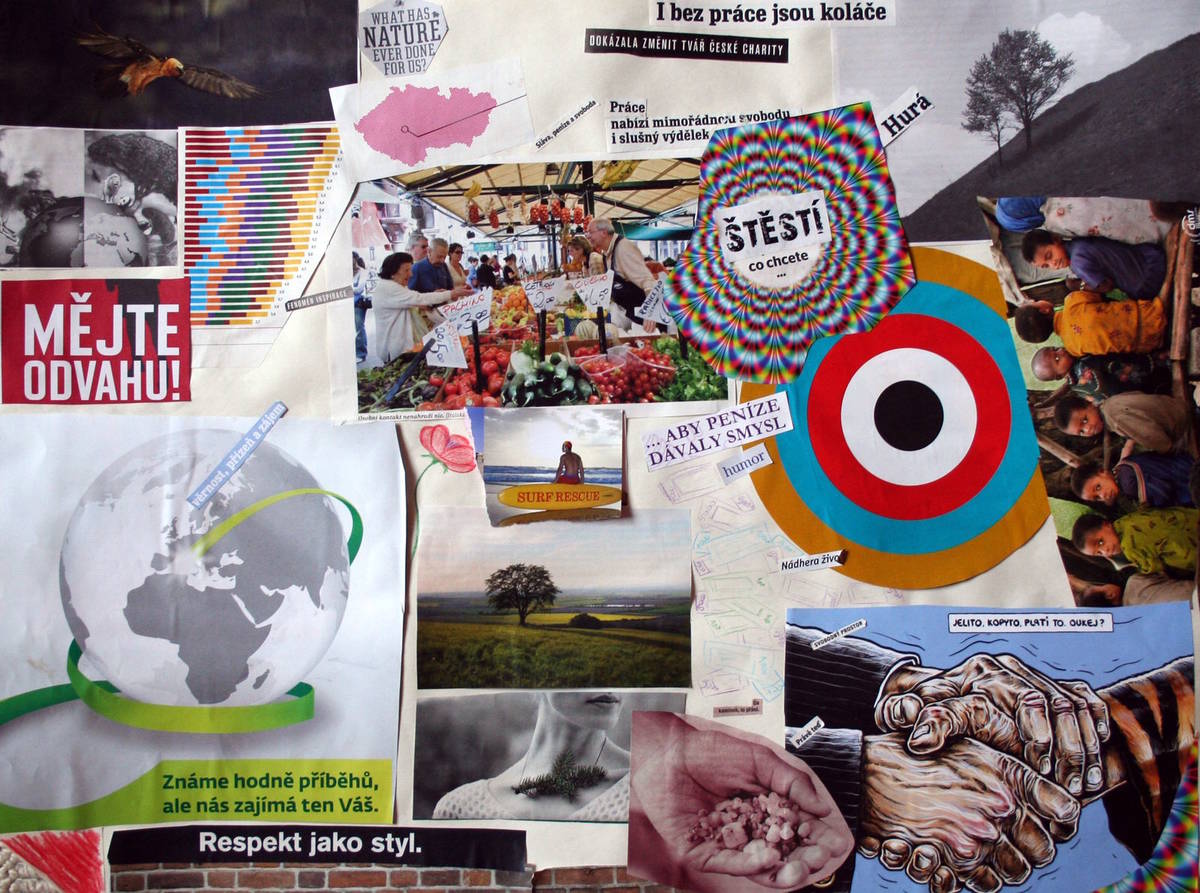 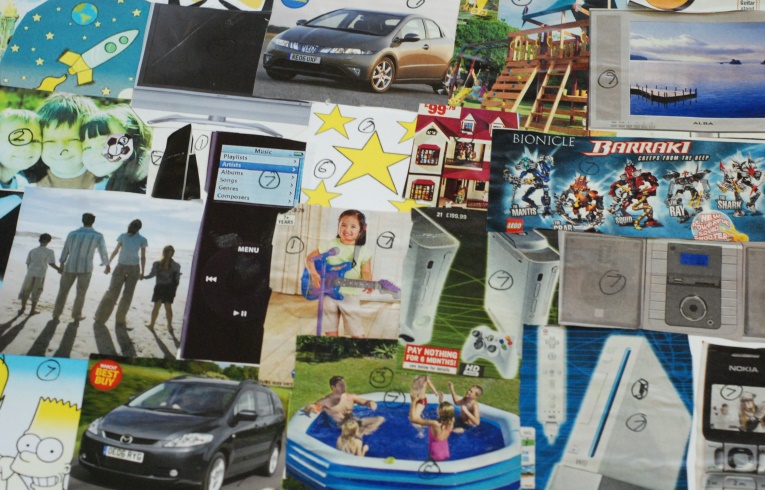 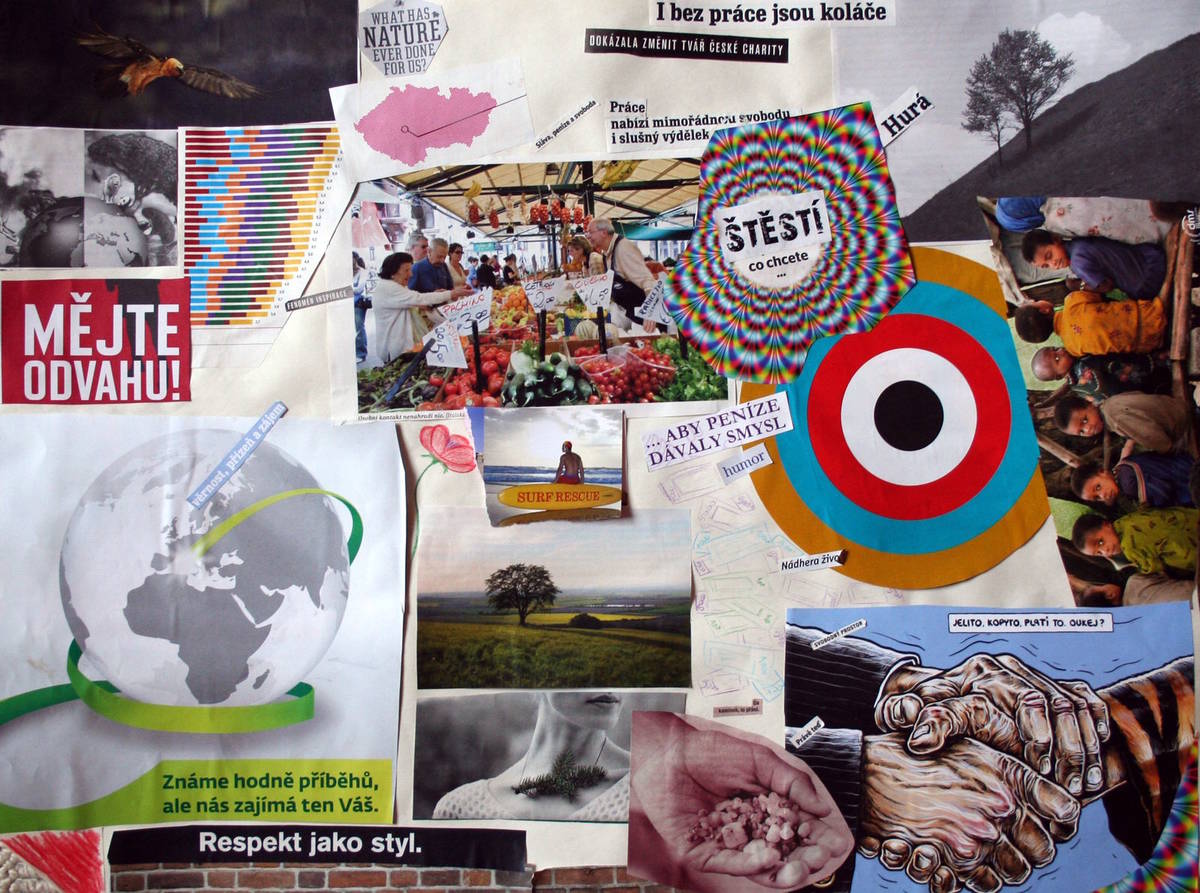 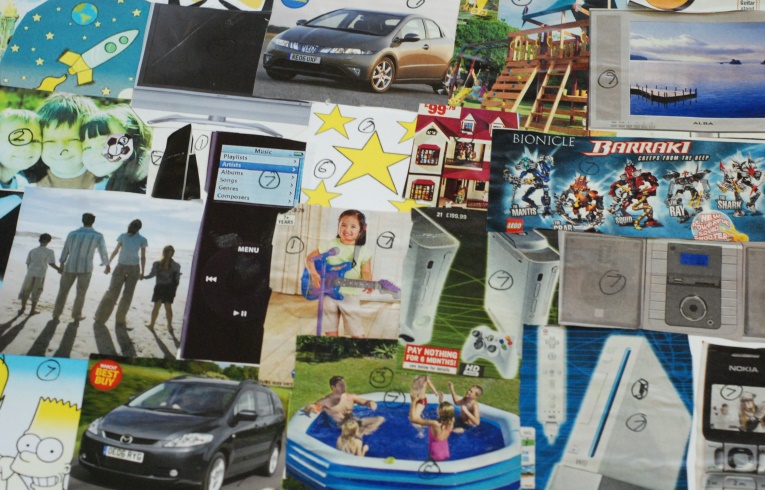 Anglický jazyk (19. – 23.10.)19.10.School work - GRAMMARFuture tense - Budoucí časV angličtině vlastně neexistuje něco jako 'budoucí čas', je jen několik způsobů vyjádření budoucnosti. Dnes se podíváme na dva nejčastější, tedy budoucí čas tvořený pomocí slovesa WILL a spojení BE GOING TO.Budoucnost s WILLNejčastějším způsobem vyjádření budoucnosti je vazba s pomocným slovesem WILL. Toto sloveso má pro všechny osoby stejný tvar a následuje za ním vždy základní tvar významového slovesa.I will go - půjdu
you will go - půjdeš
he/she/it will go - půjde
we will go - půjdeme
you will go - půjdete
they will go - půjdouPomocné sloveso WILL obvykle v mluvené angličtině zkracujeme na 'LL - ve výslovnosti zůstává pouze / L /.I'll go /  aɪl gəʊ / nebo jen /  al gəʊ /

you'll go /  ju:l gəʊ /

he/she/it will go/  hi:l gəʊ -  ʃi:l gəʊ -  ɪtl gəʊ/

atd.V otázkách dochází k inverzi, tedy přesunutí pomocného slovesa před podmět:What will he do? 
Will you help me? 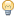 Zápor se tvoří přidáním částice NOT za pomocné WILL (I will not help you, they will not come) ale většinou se používá stažený tvar WILL + NOT:
WON'T /  wəʊnt /Budoucnost s GOING TODruhým způsobem, jakým se budoucnost běžně vyjadřuje je pomocí vazby BE GOING TO + infinitiv. Jde vlastně o přítomný průběhový čas slovesa GO, za kterým následuje infinitiv významového slovesa:I'm going to be there. 
They're going to miss the bus. Také otázka a zápor se tvoří tak, jak jsme u přítomného průběhového času zvyklí:Where are you going to live? 
Are you going to eat this? 
You're not going to believe this! (nebo You aren't going to believe this.) Pokud si nejste jisti tvořením přítomného průběhového času, přečtěte si tento článek: Přítomný průběhový čas.READINGGo to your textbooks on page 6. Read the dialogue and translate.Přečtete si a přeložte dialog v učebnici na straně 6. SPEAKING AND WRITINGGo to page 7 in your textbooks. Do exercise 7a + b. Fill in the gaps and write.Udělejte cvičení 7 a + b na straně 7. Napište do školních sešitů.HomeworkPrepare a dialogue. Use the dialogue on page 6 as an example. The dialogue is going to be a discussion about your future career. There are going to be three people in the dialogue. Each person in the dialogue will say at least five sentences. Please use the vocabulary from your textbooks as well as workbooks. Use future tense.Připravte si dialog podle vzoru na straně 6 v učebnici.V dialogu budou alespoň tři různě osoby. Každá osoba bude mít alespoň sedm vět. Prosím využívejte svouslovní zásobu z učebnicei z pracovního sešitu. Použivejte čas budoucí. 20.10.School workGo to your textbooks on page 7, exercise 8a. Write each question and answer it. Vypracujte cvičení 8a na straně 7. Napište otázky i odpovědi do sešitu. ODPOVÍDEJTE CELÝMI VĚTAMI!Go to page 8. Study the vocabulary in the box in exercise 2a. Translate.Then write questions in exercise 3a and answer them in future tense.Otevřete si učebnice na straně 8. Přeložte si a nastudujte slovní zásobu ve cvičení 2a. Potom si napište otázky ve cvičení 3a do sešitu, a opět na ně písemně odpovězte celými větami v čase budoucím.Example: 	Do you want to go out?		I will go out at eight.		Do you want to travel?		I am going to travel after I finish university.		Would you like to study?	I´ll study economics.These are just my examples. Please use the vocabulary from the exercise. Then translate and write in your notebooks.Toto jsou pouze moje příklady, vy odpovězte na otázky ve cvičení 3a.HomeworkHere is link to a video where they use future tense sentences. Watch and listen carefully.Notice that the guy interviewing people asks two questions:What are your plans for today?What are your plans for the future?What is the difference in answering those questions?Níže najdete odkaz na video, kde si můžete procvičit čas budoucí. Sledujte a pozorně poslouchejte.Všimněte si, že zde zaznívají dvě otázky:What are your plans for today?What are your plans for the future?Jaký je rozdíl v odpovědi, když se ptá na to, co budou dělat dnes a na to, co mají v plánu do budoucna?https://www.youtube.com/watch?v=OlyYE6USuO023.10.School workI would like to have an online lesson with you on this day at the time we normally have it at school. We will do practice vocabulary and forming sentences.V pátek bych s vámi ráda měla online hodinu v čase, v kterém ji normálně míváme ve škole, tj. od 8:50 – 9:35. Budeme spolu procvičovat slovní zásobu a tvoření vět. 